Correction du Devoir à la maison n°2Mathématiques 5ème Exercice n°1 : Avec la calculatrice, convertir en heures décimales les durées en gras.Le film le Labyrinthe dure 1h54min soit 1,9h.Lola a couru le marathon en 3h12min18s soit 3,205h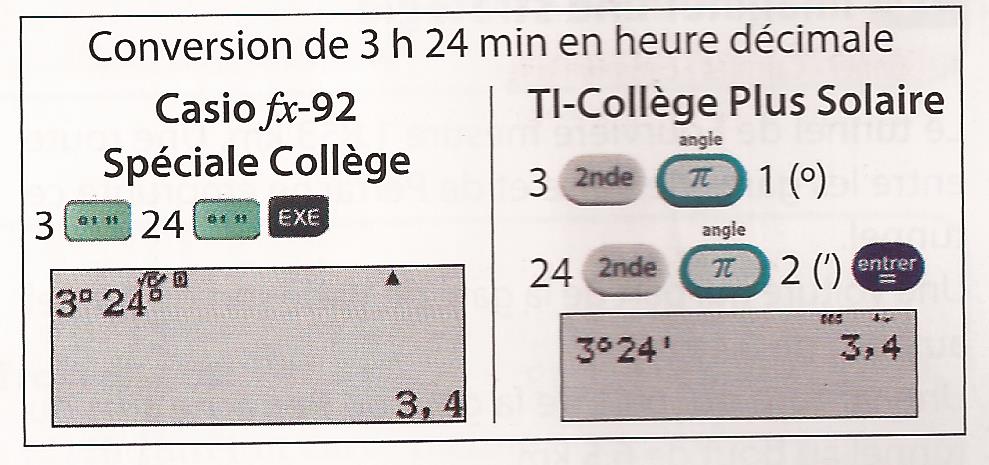 Remarque : il faut encore appuyer sur la touche  avec la casio pour modifier l écriture obtenue.Pour convertir 3h24min en heures décimales à la main, il faut effectuer le calcul suivant : 	car 1h = 60 min.Ecrire une expression permettant de convertir à la main en heures décimales les durées en gras, puis les calculer.Le français Yohann Diniz détient le record du monde du 50km marche en 3h32min33s, établi le 15 août 2014 lors des championnats d’Europe à Zurich, en Suisse. car 1h=3600sDonc 3h32min33s est égal à 3,5425 h.Pascal Fétizon détient le record de France du 100km sur route en 6h23min15s.Donc 6h23min15s est égal à 6,3875 h.Rachid El Morabity, athlète marocain, a gagné à 5 reprises (dont les 4 dernières éditions) le Marathon des Sables (course en autosuffisance alimentaire dans le désert marocain sur 6 étapes de 20 à 80 km, dont une étape marathon de 42 km et une étape non-stop d'environ 80 km en partie de nuit), ultra Trail d’environ 250 km. Son meilleur temps a été réalisé cette année en 19h 15min 23s. Donner le résultat arrondi au centième d’heure.Donc 19h15min23s est environ égal à 19,256388…h.Exercice 2 :Un berger possède 200 moutons.On lui propose 126 € pour l’achat de chaque mouton.Le berger trouve le tarif trop bas. Il sait que le prix de chaque mouton augmentera de 6% dans 3 mois. Il décide donc d’attendre trois mois, mais malheureusement il perd 8 moutons entre-temps.Le berger a-t-il gagné ou perdu de l’argent en attendant trois mois de plus ? Justifier la réponse.Prix des 200 moutons :S’il vend ses moutons sans attendre les trois mois, il gagnera 25 200 €.Calculons 6% de 126 :Nouveau prix du mouton :Le mouton est vendu 133,56 € trois mois plus tard.Nouvelle somme gagnée :S’il vend ses moutons trois mois plus tard, il gagnera 25 643,52 €.Donc le berger a gagné de l’argent en attendant 3 mois :Il gagnera 443,52 €.